Федеральная служба по надзору в сфере защиты прав потребителей и благополучия человекаФедеральное казенное учреждение здравоохранения«Ростовский-на-Дону ордена Трудового Красного Знамени научно-исследовательский противочумный институт» Федеральной службы по надзору в сфере защиты прав потребителей и благополучия человекаУправление Федеральной службы по надзору в сфере защиты прав потребителей и благополучия человека по Ростовской области Федеральное бюджетное учреждение здравоохранения«Центр гигиены и эпидемиологии в Ростовской области» РоспотребнадзораХII Всероссийская научно-практическАЯ конференция МОЛОДЫХ УЧЕНЫХ И СПЕЦИАЛИСТОВ РОСПОТРЕБНАДЗОРА«СОВРЕМЕННЫЕ ПРОБЛЕМЫ ЭПИДЕМИОЛОГИИ, МИКРОБИОЛОГИИ И ГИГИЕНЫ»21-22 октября 2020 г.Информационное письмо № 3Ростов-на-Дону, Россия Уважаемые коллеги!Организационный комитет направляет информацию о подключении участников, апробации, настройке связи и проведении ХII Всероссийской научно-практической конференции молодых ученых и специалистов Роспотребнадзора «Современные проблемы эпидемиологии, микробиологии и гигиены» и заседания Совета молодых ученых и специалистов Роспотребнадзора Площадка проведения конференции – TrueConf Online.Как подключиться к мероприятию через приложение TrueConf?Скачайте приложение TrueConf. Установите приложение на ваше устройство с операционной системой Windows 7/8.1/10. Запустите приложение. Зарегистрируйтесь или авторизуйтесь.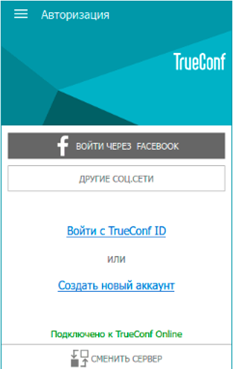 Обязательно проверьте соединение с сервером, должен быть выбран Облачный сервис TrueConf Online.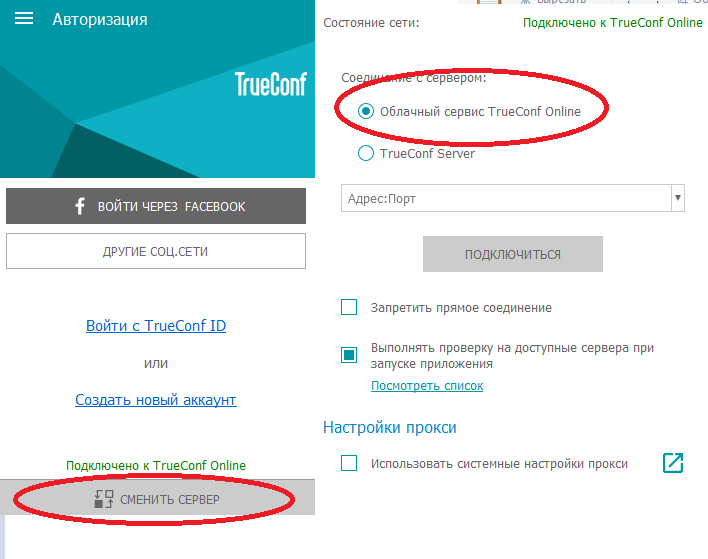 Чтобы принять участие в мероприятии, нажмите на кнопку «присоединиться», которая появится в момент начала конференции. Если Вы не видите кнопку – конференция еще не началась или уже завершилась. Задать вопрос докладчику можно, используя общий чат.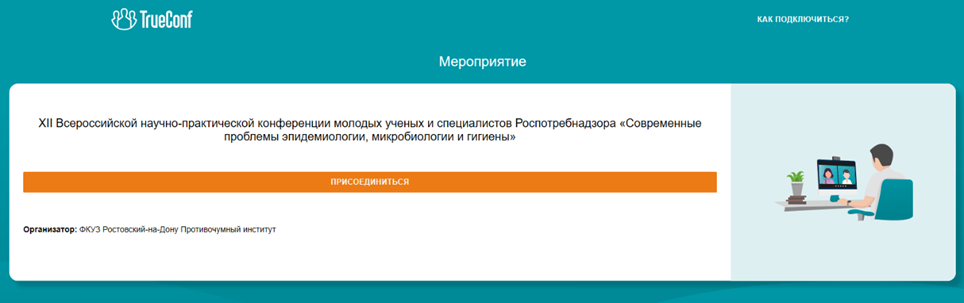 Пробное подключение состоится 16.10.2020 г. в 09.00 по московскому времени. Всем, кто прислал регистрационные карты, будет направлена на электронную почту ссылка (одно подключение на организацию).Для проведения пробного подключения докладчикам необходимо подготовить презентацию и открыть ее в приложение TrueConf (Инструменты – Показ презентации).Продолжительность доклада: 7–8 минут (время на выступление и ответы на вопросы –10 минут).В рамках конференции будет проведен конкурс «Лучшая работа молодого ученого» по номинациям: «Эпидемиология», «Микробиология» и «Гигиена».В конкурсе принимают участие молодые ученые, выступающие с устными докладами.Итоги конкурса будут объявлены в день закрытия конференции 22 октября 2020 г.Заседание Совета молодых ученых и специалистов Роспотребнадзора состоится 22 октября 2020 г. с 9.00 – 10.30 по московскому времени.Окончательный вариант программы Конференции будет размещён на сайте ФКУЗ Ростовский-на-Дону противочумный институт Роспотребнадзора http://antiplague.ru/novosti-soveta-molodyx-uchenyx-i-specialistov/Контактная информация:ПриложениеПРЕДВАРИТЕЛЬНАЯ ПРОГРАММА XII ВСЕРОССИЙСКОЙ НАУЧНО-ПРАКТИЧЕСКОЙ КОНФЕРЕНЦИИ МОЛОДЫХ УЧЕНЫХ И СПЕЦИАЛИСТОВ РОСПОТРЕБНАДЗОРА КОНФЕРЕНЦИИ«СОВРЕМЕННЫЕ ПРОБЛЕМЫ ЭПИДЕМИОЛОГИИ, МИКРОБИОЛОГИИ И ГИГИЕНЫ»21-22 октября 2020 годаЛевченко Дарья АлександровнаПредседатель СМУ ФКУЗ Ростовский-на-Дону противочумный институт Роспотребнадзораplague@aaanet.ru8-904-342-17-34Кретенчук Оксана ФедоровнаЗаместитель председателя СМУ ФКУЗ Ростовский-на-Дону противочумный институт Роспотребнадзораplague@aaanet.ru8-903-431-38-11Полеева Марина ВладимировнаСекретарь СМУ ФКУЗ Ростовский-на-Дону противочумный институт Роспотребнадзораplague@aaanet.ru8-904-444-76-79Часовских Сергей ВладимировичНачальник отдела информационных технологий ФКУЗ Ростовский-на-Дону противочумный институт Роспотребнадзораplague@aaanet.ru8-908-197-33-37;8-863-234-94-4721 октября 2020 г.8.00-9.00 ПОДКЛЮЧЕНИЕ И НАСТРОЙКА СВЯЗИ9.00–9.50 Пленарное заседание21 октября 2020 г.8.00-9.00 ПОДКЛЮЧЕНИЕ И НАСТРОЙКА СВЯЗИ9.00–9.50 Пленарное заседаниеЛекция на тему: «Научно-методические аспекты разработки вакцины против COVID-19» ФБУН ГНЦ ВБ «Вектор» Роспотребнадзора, НовосибирскЛекция на тему: «Научно-методические аспекты разработки вакцины против COVID-19» ФБУН ГНЦ ВБ «Вектор» Роспотребнадзора, Новосибирск9.50-10.00Киселева Наталья ОлеговнаИзучение гуморального иммунного ответа при легкой и бессимптомной формах проявления COVID-19ФКУЗ Иркутский научно-исследовательский противочумный институт Роспотребнадзора, Иркутск10.00-10.10Стенина Снежана ИгоревнаОценка популяционного иммунитета к SARS-COV-2 на территории Ростовской областиФКУЗ Ростовский-на-Дону научно-исследовательский противочумный институт Роспотребнадзора, Ростов-на-Дону10.10-10.20Воловикова Софья ВладимировнаОсобенности этиологии внебольничных пневмоний, ассоциированных с COVID-19ФКУЗ Ростовский-на-Дону научно-исследовательский противочумный институт Роспотребнадзора, Ростов-на-Дону10.20-10.30Кулак Мария Александровна Социально-экономические аспекты COVID-19 на примере Ростовской областиФБУН «Ростовский НИИ микробиологии и паразитологии» Роспотребнадзора, Ростов-на-Дону10.30-10.40Молчанова Жанна Руслановна, Бабура Е.А.Эпидемиологическая характеристика COVID-19 в Калининградской областиУправление Роспотребнадзора по Калининградской области, Калининград10.40-10.50Гончарова Екатерина АндреевнаРазработка набора реагентов для диагностики SARS-CoV-2 COVID-19 Amp на основе ОТ-ПЦР в реальном времениФБУН «Санкт-Петербургский научно-исследовательский институт эпидемиологии и микробиологии им. Пастера», Санкт-Петербург10.50-11.00Охлопкова Олеся ВикторовнаСкрининг биоаэрозоля в атмосфере и его возможное влияние на здоровье населения, проживающего на юге Западной СибириФБУН ГНЦ ВБ «Вектор» Роспотребнадзора, Новосибирск11.00-11.10Чернышов Иван Николаевич Изучение токсического действия наночастиц оксида свинца при субхронической интраназальной затравкеФБУН ЕМНЦ ПОЗРПП Роспотребнадзора, Екатеринбург11.10-11.20Бугаева Александра ВладиславовнаСравнительная оценка смертности от злокачественных новообразований населения, находящегося под влиянием предприятий по получению черновой медиФБУН ЕМНЦ ПОЗРПП Роспотребнадзора, Екатеринбург11.20-11.30Старчикова Мария ОлеговнаКоличественная оценка содержания фторид-ионов в питьевой воде на территории Пермского краяФБУН «Федеральный научный центр медико-профилактических технологий управления рисками здоровью населения», Пермь11.30-11.40Родионов Александр Сергеевич Проблематика определения низких концентраций тяжелых металлов в атмосферном воздухе при оценке риска здоровью населенияФБУН «Федеральный научный центр гигиены им. Ф.Ф. Эрисмана» Роспотребнадзора, Мытищи11.40-11.50Черникова Екатерина Федоровна Меры по борьбе с сонливостью среди сменных работников (на примере металлургического предприятия)ФБУН «Нижегородский НИИ гигиены и профессиональной патологии» Роспотребнадзора, Нижний Новгород11.50-12.00Давлетнуров Наил ХамзиновичЭпидемиология и этиология злокачественных новообразований различных групп населения по показателям социально-гигиенического мониторинга в Республике БашкортостанУправление Роспотребнадзора по Республике Башкортостан, Уфа12.00-12.10Рябова Юлия Владимировна Ослабление вредного действия комбинации наночастиц оксидов свинца и кадмия комплексом биопротекторовФБУН ЕМНЦ ПОЗРПП Роспотребнадзора, Екатеринбург12.10–13.00Перерыв на обед13.00-13.10Борисова Алла ИвановнаПрофилактика развития тяжелых форм бронхиальной астмы на основе исследования маркёров нейрогенного воспаленияФБУН «Уфимский НИИ медицины труда и экологии человека», Уфа13.10-13.20Вещемова Татьяна Евгеньевна Многофакторное влияние пестицида-дженерика из класса карбаматов на ферменты системы антиоксидантной защиты крысФБУН «Федеральный научный центр гигиены им. Ф.Ф. Эрисмана» Роспотребнадзора, Мытищи13.20-13.30Вагидова Зумруд ЯкубовнаУровни облучения пациентов при наиболее распространённых рентгенохирургических исследованиях в ортопедииФБУН «Санкт-Петербургский научно-исследовательский институт радиационной гигиены имени профессора П.В. Рамзаева» Роспотребнадзора, Санкт-Петербург13.30-13.40Богаевская Екатерина Кирилловна Современные тенденции в развитии эпидемического процесса туберкулеза и значение ранее существовавших очагов туберкулезной инфекции в ее распространении на территории г. ЕкатеринбургаФилиал ФБУЗ «Центр гигиены и эпидемиологии в Свердловской области в Чкаловском районе г. Екатеринбурга, г. Полевской и Сысертском районе», Екатеринбург13.40-13.50Калинин Александр ВасильевичПрименение MALDI TOF массспектрометрии для индикации и идентификации Bacillus anthracisФКУЗ Ставропольский противочумный институт Роспотребнадзора, Ставрополь13.50-14.00Янович Евгения ГригорьевнаОпределение факторов эпидемиологического риска на административных территориях Российской Федерации, различных по типам эпидемических проявлений по холереФКУЗ Ростовский-на-Дону научно-исследовательский противочумный институт Роспотребнадзора, Ростов-на-Дону14.00-14.10Прилепская Диана Ринатовна Характеристика биологических свойств вируса Западного Нила, выделенного на территории Волгоградской области в 2018-2019 гг.ФКУЗ Волгоградский научно-исследовательский противочумный институт Роспотребнадзора, Волгоград14.10-14.20Хуторянина Ирина ВалерьевнаСанитарно-паразитологическая характеристика сточных вод и их осадков на юге России ФБУН «Ростовский НИИ микробиологии и паразитологии» Роспотребнадзора, Ростов-на-Дону14.20-14.30Терешко Дмитрий Леонидович Получение и перспективы использования моноклональных антител к возбудителям особо опасных микозовФКУЗ Волгоградский научно-исследовательский противочумный институт Роспотребнадзора, Волгоград14.30-14.40Валиева Рита ИлнуровнаХарактеристика полимикробных биопленок условно-патогенных грибов FUSARIUM SOLANI И CANDIDA ALBICANS с оценкой профиля противогрибковой чувствительностиФБУН КНИИЭМ Роспотребнадзора, Казань14.40-14.50Макенов Марат ТемирхановичОбнаружение вирусов группы Jingmenlike tick viruses в иксодовых клещах Республики Алтай и Алтайского краяФБУН ЦНИИ эпидемиологии Роспотребнадзора, Москва14.50-15.00Баркинхоева Лаура Алихановна Эпидемическая ситуация по краснухе в России в 2019 годуФБУН МНИИЭМ им. Г.Н. Габричевского Роспотребнадзора, Москва15.00-15.10Сахарнов Николай АлександровичИзучение механизмов иммунопатогенеза ВЭБ-инфекции у детейФБУН ННИИЭМ им. академика И.Н. Блохиной Роспотребнадзора, Нижний Новгород15.10-15.20Балыкова Алина НиколаевнаСравнительный геномный анализ и филогеография штаммов Yersinia pestis средневекового биовара из природных очагов чумы ПрикаспияФКУЗ РосНИПЧИ «Микроб» Роспотребнадзора, Саратов15.20-15.30Иванова Александра ВасильевнаОсобенности неспецифической профилактики в природных очагах ГЛПС в зимний периодФКУЗ РосНИПЧИ «Микроб» Роспотребнадзора, Саратов15.30-15.40Вагайская Анастасия СергеевнаСтруктурная вариабельность белка AilC чумного микробаФБУН ГНЦ ПМБ Роспотребнадзора, Оболенск, Московская область15.40-16.00Дискуссия22 октября 2020 г.22 октября 2020 г.8.00-9.00 Подключение и настройка связи9.00–10.30Заседание Совета молодых ученых и специалистов Роспотребнадзора10.30-10.40Гаер Светлана ИгоревнаПораженность Clonorchis sinensis, Nanophyetus salmincola schikhobalowi и Metagonimus spp. коренного населения Нанайского района Хабаровского краяФБУН Хабаровский НИИ эпидемиологии и микробиологии Роспотребнадзора, Хабаровск 10.40-10.50Лобкис Мария АлександровнаЭффективность ограничительных мероприятий использования устройств мобильной связи в общеобразовательных организацияхФБУН «Новосибирский НИИ гигиены» Роспотребнадзора, Новосибирск10.50-11.00Романенко Сергей Павлович Совершенствование организации школьного питания в современных условияхФБУН «Новосибирский НИИ гигиены» Роспотребнадзора, Новосибирск11.00-11.10Морчачёв Олег Васильевич Гигиеническая оценка спонтанной двигательной активности в образе жизни современных младших школьниковФБУЗ ФЦГиЭ Роспотребнадзора, Москва11.10-11.20Жиров Кирилл СергеевичОсобенности структуры массы тела и деятельности сердечно-сосудистой системы учащихся средних профессиональных образовательных организацийСаратовский медицинский научный центр гигиены ФБУН «Федеральный научный центр медико-профилактических технологий управления рисками здоровью населения», Саратов11.20-11.30Бондарюк Артем Николаевич, Адельшин Р.В., Лопатовская К.В., Мельникова О.В., Сидорова Е.А., Андаев Е.И. Филогеография вируса клещевого энцефалита европейского субтипа, выделенного на территории СибириФКУЗ Иркутский научно-исследовательский противочумный институт Роспотребнадзора, Иркутск11.30-11.40Рязанова Татьяна Сергеевна, Свердлова А.В.Дирофиляриоз собак на территории Омской областиФБУН «Омский НИИ природно-очаговых инфекций» Роспотребнадзора, Омск11.40-11.50Теслова Ольга Евгеньевна, Канешова Н.Е. Эпидемическая значимость основных видов иксодовых клещей на территории Омской областиФБУН «Омский НИИ природно-очаговых инфекций» Роспотребнадзора, Омск11.50-12.00Цапко Николай Владимирович Беспилотные летательные аппараты и дистанционное зондирование земли как инструмент мониторинга носителей микроба чумы в природных очагахФКУЗ Ставропольский противочумный институт Роспотребнадзора,Ставрополь12.00-12.10Егоров Иван Андреевич Особенности микробного пейзажа родовых путей родильниц в современном акушерском стационареТерриториальный отдел Управления Роспотребнадзора по Свердловской области в Орджоникидзевском, Железнодорожном районах города Екатеринбурга, в городе Берёзовский и в городе Верхняя Пышма, Екатеринбург12.10-13.00Дискуссия13.00-14.00Подведение итогов конкурса молодых ученых.Торжественное закрытие конференции